简    历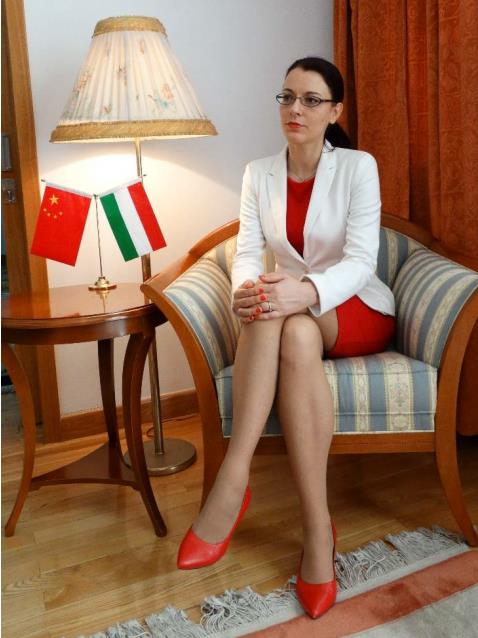 齐丽女士阁下匈牙利驻中华人民共和国特命全权大使齐丽女士1977年3月出生于匈牙利布达佩斯，自2014年起担任匈牙利驻中华人民共和国特命全权大使。齐丽女士毕业于匈牙利罗兰大学人文、东方语言文化系中文专业，曾就读于德国汉堡大学汉学系和北京首都师范大学，随后荣获政府奖学金进修于清华大学人文系，亦持有布达佩斯经济大学商务学位。齐丽女士的外交生涯起始于2009年匈牙利驻华大使馆，从科技随员逐步升任为副馆长，并于2014年被任命为大使。此前其任职于匈牙利国家科研局和对华业务公司。齐丽女士已婚，除母语匈牙利语外，亦通晓汉语、英语、德语、西班牙语。